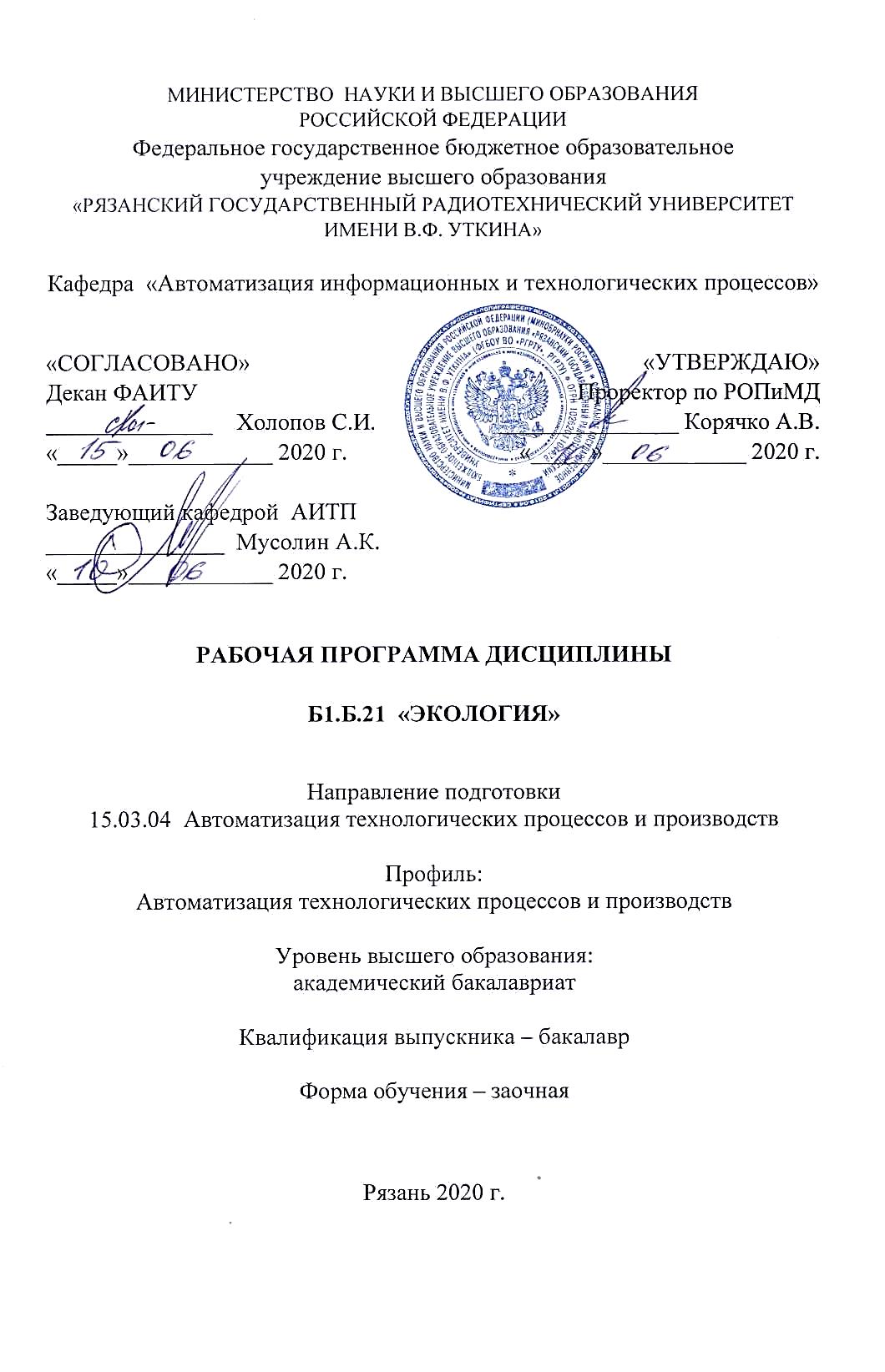 ЛИСТ СОГЛАСОВАНИЙРабочая программа составлена с учетом требований федерального государственного образовательного стандарта высшего образования к направлению подготовки 15.03.04 «Автоматизация технологических процессов и производств», профиль «Автоматизация технологических процессов и производств», утвержденного приказом Минобрнауки России № 200 от 12.03.2015.Разработчик – к.т.н., доцент кафедры «Безопасность жизнедеятельности и экология»                                        __________________________    С.И. КордюковПрограмма рассмотрена и одобрена на заседании кафедры «Безопасность жизнедеятельности и экология» 25.05.2020, протокол № 7.Заведующий кафедрой «Безопасность жизнедеятельности и экология», к.т.н., доцент               ___________________________   С.В. Чернышев1. ЦЕЛЬ И ЗАДАЧИ ОСВОЕНИЯ ДИСЦИПЛИНЫПрограмма дисциплины «Экология» составлена в соответствии с требованиями, установленными Федеральным государственным образовательным стандартом высшего образования к направлению подготовки 15.03.04 «Автоматизация технологических процессов и производств», профиль «Автоматизация технологических процессов и производств», утвержденного приказом Минобрнауки России № 200 от 12.03.2015.Цель дисциплины – формирование у будующих специалистов концептуальных экологических знаний, представления об основных экологических проблемах современного мира и возможных путях их решения.Задачи дисциплины – формирование у будующих специалистов:культуры экологического сознания  ориентированного мышления;способностей идентификации опасности и оценивания экологического рисков в сфере своей профессиональной деятельности;готовности применения профессиональных знаний для минимизации негативных экологических последствий в сфере своей профессиональной деятельности;мотивации и способностей для самостоятельного повышения уровня экологической культуры безопасности;способностей для аргументированного обоснования своих решений с точки зрения экологической безопасности;способности владеть основными методами защиты производственного персонала и населения от возможных последствий аварий, катастроф, стихийных бедствий;способности использовать и приобретать правовые знания в различных сферах жизнедеятельности.2. МЕСТО ДИСЦИПЛИНЫ В СТРУКТУРЕ ОБРАЗОВАТЕЛЬНОЙ ПРОГРАММЫДисциплина Б1.Б.21 «Экология» относится к дисциплинам базовой части Блока 1 «Дисциплины (модули)» основной профессиональной образовательной программы (ОПОП) к направлению подготовки 15.03.04 «Автоматизация технологических процессов и производств», профиль «Автоматизация технологических процессов и производств», утвержденного приказом Минобрнауки России № 200 от 12.03.2015 (уровень бакалавриата).Дисциплина изучается по заочной форме обучения на 3 курсе и базируется на знаниях, полученных в ходе изучения дисциплин: «Иностранный язык», «Математика», «Физическая культура и спорт», «Химия», «Физика».Знания, полученные в ходе изучения дисциплины «Экология», будут полезны при прохождении студентами практик, при подготовке к государственной итоговой аттестации, при выполнении выпускной квалификационной работы.3. КОМПЕТЕНЦИИ ОБУЧАЮЩЕГОСЯ, ФОРМИРУЕМЫЕ В РЕЗУЛЬТАТЕ ОСВОЕНИЯ ДИСЦИПЛИНЫПроцесс изучения дисциплины направлен на формирование универсальной компетенции в соответствии с ФГОС ВО ОПОП по данному направлению. Универсальная компетенция выпускников и индикаторы её достиженияСТРУКТУРА И СОДЕРЖАНИЕ ДИСЦИПЛИНЫ4.1 Объем дисциплины в зачетных единицах с указанием количества академическихчасов, выделенных на контактную работу обучающихся с преподавателем(по видам учебных занятий) и на самостоятельную работу обучающихся      Общая трудоемкость (объем) дисциплины составляет 3 зачетные единицы или 108 часов4.2 Содержание дисциплины, структурированное по разделам (темам)	Введение.	Цель и основные задачи дисциплины. Место дисциплины в системе подготовки специалиста. Программа и организация изучения дисциплины. Литература.	Раздел 1. Предмет, структура и задачи экологии.	Предмет современной экологии. Взаимоотношения человека и природы (антропоцентрический и экоцентрический подход). Экологизация области знания. Структура экологии. Экология, природопользование и охрана окружающей среды. Главные проблемы и задачи современной экологии. Проблемы Экологии России. Раздел 2. Системы в экологииПринципы теории систем в экологии. Системные постулаты экологии. Системные связи в экологии. Уровни организации живой материи. Основные объекты экологии: организм, популяция, экосистема, биосфера. Техносфера и экосфера. Раздел 3. Биота биосферыЭкологическая классификация организмов. Понятия о жизни. Вид как структурная единица в экологии. Разделение организмов по сходствам путей адаптаций: по приспособленности, по характеру питания, по участию в биогенном круговороте веществ.  Популяции: понятие, структура, размер, динамика численности, биотический потенциал, рождаемость, смертность, расселение, темпы роста и поддержание численности популяции. Биоценозы. Видовая и пространственная структура биоценоза. Отношения организмов в биоценозах. Виды связей между организмами. Пищевая цепь и трофические уровни. Хищник-жертва, паразит-хозяин, конкуренция, закон Г.Гаузе. Экологическая ниша вида.  Экосистемы: понятие, состав и функциональная структура. Потоки вещества и энергии в сообществах и между компонентами биогеоценоза. Классификация веществ В.И.Вернадского. Термодинамика биотических систем. 1- е и 2 - е начала термодинамики.  Основной химический процесс в экосистеме. Продуктивность экосистем. Стадии производства органического вещества в экосистеме. Правило пирамиды продукции. Динамика экосистем. Стабильность и развитие экосистем, климаксные экосистемы, сукцессии. Общее представление о биосфере. Биосфера: состав, характеристика составных частей. Учение В. И. Вернадского о биосфере. Основные функции биосферы. Поток энергии в биосфере. Ноосфера. Круговорот веществ в природе. Биотический круговорот. Геологический круговорот. Круговороты углерода, азота, кислорода, фосфора, серы. Экологическая неразрывность процессов в живой и неживой природе.Раздел 4. Экологическая среда   Факторы среды: внешние, внутренние, условия существования, факторы воздействия, абиотические, биотические, антропогенные. Закономерности действия абиотических факторов, выносливость, устойчивость, гомеостаз. Действие комплекса факторов. Экологическая ниша. Закономерность биотического воздействия. Экологические катастрофы и кризисы. Человек в экосфере. Экологическая ниша человека и ее эволюция. Среда жизни современного человека. Особенности роста народонаселения, демографический взрыв.Раздел 5. Техносфера и поглощение природных ресурсовТехногенез и ресурсы техносферы. Техносфера, ее объем, состав и материальный баланс. Природные ресурсы и их классификация. Земельные, водные и биоресурсы. Возобновляемые и невозобновляемые природные ресурсы. Раздел 6. Техногенное загрязнение средыТехногенные эмиссии и воздействия, их классификация. Количественная оценка глобального загрязнения. Источники техногенных загрязнений. Загрязнение атмосферы: состав, количество и опасность аэрополлютантов, кислотные осадки, нарушение озонового слоя, парниковый эффект, изменение климата. Загрязнение природных вод: состав, количество и опасность гидрополлютантов, загрязнение вод России, загрязнение морей. Загрязнение земли: твердые и опасные отходы, их количественные характеристики, отходы производства и потребления, тяжелые металлы, пестициды, особо опасные токсиканты. Радиационное загрязнение, радиационная обстановка на территории России и стран СНГ, аварии на объектах атомной энергетики. Физическое и волновое загрязнение среды: вибрация, акустические воздействия, электромагнитные воздействия. Методы контроля загрязняющих веществ в окружающей природной среде. Экологический мониторинг. Раздел 7. Экологическая безопасностьТехногенные поражения и их классификация. Зона экологического поражения. Техногенные аварии и катастрофы. Экологические поражения в результате хозяйственной деятельности. Влияние загрязнения окружающей природной среды на здоровье населения. Природные и социальные факторы, влияющие на здоровье. Состояние санитарно-эпидемиологического благополучия населения. Чужеродные вещества в продуктах питания, воздухе, воде и почве.Экологическая безопасность, критерии экологической безопасности, безопасность территориальных комплексов, безопасность экосистемы, экологическая безопасность человека. Оценка экологического риска. Управление экологическим риском. Экологически приемлемый риск. Пути выхода из экологического кризиса и перспективы человечества.Раздел 8. Управление экоразвитием и экологизациейЭкологическое законодательство. Ответственность за экологические правонарушения. Экономический механизм природопользования. Цель, принципы экономического механизма. Элементы экономического механизма: кадастр природных ресурсов, система платежей, финансирование, экологическое страхование.Регламентация воздействия на биосферу. Экологическая стандартизация. Нормирование. Экологическая сертификация и контроль. Экологический аудит. Экологическая экспертиза. Экологический паспорт предприятия. Гигиеническое нормированиеЭкологизация экономики. Эколого-экономические системы. Приоритеты и условия экоразвития. Принципы организации и методы управления экоразвитием.  Международное сотрудничество в области охраны окружающей среды.     4.3. Разделы дисциплины и трудоемкость по видам учебных занятий (в академических часах)Виды практических и самостоятельных работ* ПЗ –практические занятия, СР – самостоятельная работа.5. оценочныЕ МАТЕРИАЛЫ для проведения промежуточнойаттестации обучающихся по дисциплинеОценочные материалы приведены в приложении к рабочей программе дисциплины (см. документ «Оценочные материалы по дисциплине «Экология»).6. УЧЕБНО-МЕТОДИЧЕСКОЕ ОБЕСПЕЧЕНИЕ ДИСЦИПЛИНЫ6.1 Основная литература1. Болтнев В.Е. Экология: учебник для вузов. – Старый Оскол: ТНТ, 2017. –  355 c.          2. Болтнев В. Е. Экология: учебник для вузов. – Старый Оскол: ТНТ, 2014. – 350 с.3. Акимова Т.А. Экология. Человек-экономика-биота-среда: Учебник для вузов – М.: ЮНИТИ-ДАНА, 2006. – 495 с.6.2 Дополнительная литература:4.  Экология: методические указания к лабораторным работам № 1, 2 /сост.: В.Е. Болтнев, Н.В. Веселкин. Рязань: РГРТА, 2003.-24 с. (3510).5. Экология: методические указания к лабораторным работам № 3, 4 /сост.: В.Е. Болтнев, Н.В. Веселкин. Рязань: РГРТА, 2004.-28 с. (3654).6. Стадницкий Г.В. Экология [Электронный ресурс] : учебник для вузов— Электрон. текстовые данные. — СПб. : ХИМИЗДАТ, 2017. — 296 c. — 978-5-93808-301-1. — Режим доступа: http://www.iprbookshop.ru/67359.html7. Степановских А.С. Общая экология [Электронный ресурс] : учебник для вузов — Электрон. текстовые данные. — М. : ЮНИТИ-ДАНА, 2017. — 687 c. — 5-238-00854-6. — Режим доступа: http://www.iprbookshop.ru/71031.html6.3 Методические указания для обучающихся по освоению дисциплиныПоследовательность действий студента («сценарий изучения дисциплины»):написание конспекта лекций: кратко, схематично, последовательно фиксировать основные положения, выводы, формулировки, обобщения; помечать важные мысли, выделять ключевые слова, термины;подготовка к практическим занятиям: необходимо изучить методические указания к практическому занятию, а также материалы лекций и учебной литературы по теме занятия;при изучении дисциплины очень полезно самостоятельно изучать материал, который еще не прочитан на лекции, не рассматривался на лабораторных и практических работах. Тогда лекция будет гораздо понятнее. Однако легче при изучении курса следовать изложению материала на лекции. Для понимания материала и качественного его усвоения рекомендуется такая последовательность действий:после прослушивания лекции и окончания учебных занятий, при подготовке к занятиям следующего дня, нужно сначала просмотреть и обдумать текст лекции, прослушанной сегодня (10-15 минут). при подготовке к следующей лекции, нужно просмотреть текст предыдущей (10-15 минут), в течение периода времени между занятиями выбрать время (минимум 1 час) для самостоятельной работы, проверить термины, понятия с помощью энциклопедий, словарей, справочников с выписыванием толкований в тетрадь. Обозначить вопросы, термины, материал, который вызывает трудности, пометить и попытаться найти ответ в рекомендуемой литературе. Если самостоятельно не удается разобраться в материале, необходимо сформулировать вопрос и задать преподавателю на консультации, на практическом занятии.Рекомендации по работе с литературой Теоретический материал курса становится более понятным, когда дополнительно к прослушиванию лекции и изучению конспекта, изучается и дополнительная рекомендованная литература. Литературу по курсу рекомендуется изучать в библиотеке или с помощь сети Интернет (источники, которые могут быть скачены без нарушения авторских прав).При работе с законодательными актами и нормативными правовыми актами следует пользоваться актуализированными версиями на официальных сайтах и порталах в сети Интернет. 7. ПЕРЕЧЕНЬ РЕСУРСОВ ИНФОРМАЦИОННО-ТЕЛЕКОММУНИКАЦИОННОЙ СЕТИ «ИНТЕРНЕТ», НЕОБХОДИМЫХ ДЛЯ ОСВОЕНИЯ ДИСЦИПЛИНЫ Дистанционный учебный курс «Экология» [Электронный ресурс] используется в качестве информационной и методической поддержки учебного процесса, размещен в системе дистанционного обучения 4РГРТУ на базе Moodle. – Режим доступа:  http://cdo.rsreu.ruОбучающимся предоставлена возможность индивидуального доступа к следующим электронно-библиотечным системам:– Электронно-библиотечная система IPRbooks, режим доступа – с любого компьютера РГРТУ без пароля. – URL: http://www.iprbookshop.ru/elibrary.html – Электронно-библиотечная система «Лань», режим доступа – с любого компьютера РГРТУ без пароля. – URL: https://e.lanbook.com/ 8. ПЕРЕЧЕНЬ ИНФОРМАЦИОННЫХ ТЕХНОЛОГИЙ, ИСПОЛЬЗУЕМЫХ ПРИ ОСУЩЕСТВЛЕНИИ ОБРАЗОВАТЕЛЬНОГО ПРОЦЕССА ПО ДИСЦИПЛИНЕ, ВКЛЮЧАЯ ПЕРЕЧЕНЬ ПРОГРАММНОГО ОБЕСПЕЧЕНИЯ И ИНФОРМАЦИОННЫХ СПРАВОЧНЫХ   СИСТЕМОперационная система Windows XP (Microsoft Imagine, номер подписки 700102019, бессрочно),Libre Office,Справочная правовая система Консультант Плюс [Электронный ресурс]. – URL: http://www.consultant.ru/online/  – Режим доступа: свободный доступ (будние дни – 20.00-24.00, выходные и праздничные дни – круглосуточно).9. МАТЕРИАЛЬНО-ТЕХНИЧЕСКОЕ ОБЕСПЕЧЕНИЕ ДИСЦИПЛИНЫДля освоения дисциплины необходимы следующие материально-технические ресурсы:аудитория для проведения лекционных занятий, групповых и индивидуальных консультаций, текущего контроля и промежуточной аттестации, оборудованная маркерной (меловой) доской;компьютерный класс для самостоятельной работы, оснащенный индивидуальной компьютерной техникой с подключением к локальной вычислительной сети и сети Интернет;Программу составил: к.т.н., доцент кафедры«Безопасность жизнедеятельности и экология»		                                        С.И. КордюковКод компетенцииНаименование компетенцииКод и наименование индикатора достижения универсальной компетенцииОПК-1Способность использовать основные закономерности, действующие в процессе изготовления продукции требуемого качества, заданного количества при наименьших затратах общественного трудаЗнать: возможные виды загрязнений окружающей среды от различных видов производственной деятельности, специфику работы аппаратуры для контроля состояния окружающей среды.Уметь: использовать в конструкторской деятельности знания об окружающей среде при разработке типовых процессов контроля, оценивать степень опасности применяемых технических средств и технологических процессов; предвидеть возможные чрезвычайные ситуации и оценивать последствия их негативных воздействий на человека и окружающую средуВладеть: навыками поддержания экологически безопасной среды в процессе производства.Вид учебной работыВсего часовВид учебной работыЗаочная формаОбщая трудоемкость дисциплины, в том числе:1081. Контактная работа обучающихся с преподавателем (всего), в том числе:8лекции  4практические занятия42. Самостоятельная работа обучающихся (всего)963. Контроль4Вид промежуточной аттестации обучающихся  зачет№ п/пТемаОбщая трудоемкость,часовКонтактная работа обучающихсяс преподавателемКонтактная работа обучающихсяс преподавателемКонтактная работа обучающихсяс преподавателемСамостоя-тельная работа Контроль№ п/пТемаОбщая трудоемкость,часоввсеголекциипракт.зан.Самостоя-тельная работа Контроль1Введение222Раздел 1. Предмет, структура и задачи экологии10103Раздел 2. Системы в экологии10104Раздел 3. Биота биосферы14111215Раздел 4. Экологическая среда  14111216Раздел 5. Техносфера и поглощение природных ресурсов11117Раздел 6. Техногенное загрязнение среды193121518Раздел 7. Экологическая безопасность193121519Раздел 8. Управление экоразвитием и экологизацией99Всего108844964РазделВид занятий*СодержанияЧасыВведениеСРПодготовка к зачету2Раздел 1. Предмет, структура и задачи экологииСРТестирование в дистанционном курсеПодготовка рефератаПодготовка к зачету235Раздел 2. Системы в экологииСРТестирование в дистанционном курсеПодготовка рефератаПодготовка к зачету235Раздел 3. Биота биосферыСРИзучение конспекта лекцийТестирование в дистанционном курсеПодготовка рефератаПодготовка к зачетуКонтроль22351Раздел 4. Экологическая среда   СРИзучение конспекта лекцийТестирование в дистанционном курсеПодготовка рефератаПодготовка к зачетуКонтроль22351Раздел 5. Техносфера и поглощение природных ресурсовСРТестирование в дистанционном курсеПодготовка рефератаПодготовка к зачету236Раздел 6. Техногенное загрязнение средыСРИзучение конспекта лекций Подготовка к практическим занятиямТестирование в дистанционном курсеПодготовка рефератаПодготовка к зачетуКонтроль222361Раздел 6. Техногенное загрязнение средыПЗШум как экологический фактор2Раздел 7. Экологическая безопасностьПЗОпределение условий рассеивания выбросов промышленными предприятиями2Раздел 7. Экологическая безопасностьСРИзучение конспекта лекций Подготовка к практическим занятиямТестирование в дистанционном курсеПодготовка рефератаПодготовка к зачетуКонтроль242341Раздел 8. Управление экоразвитием и экологизациейСРТестирование в дистанционном курсеПодготовка рефератаПодготовка к зачету234